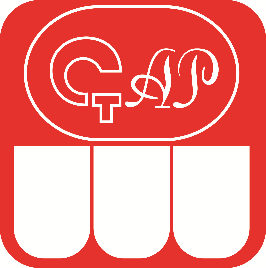 Ассоциация общественных объединений "Стоматологическая Ассоциация России"ПРОГРАММА12-я Межвузовская научно-практическая конференция студентов и молодых специалистов стоматологических факультетов медицинских вузов Северо-западного федерального округа Российской Федерации«Профилактика – путь к стоматологическому здоровью»16 декабря 2023 г. Санкт-Петербург9.30    Регистрация участников конференции.10.00     Открытие конференции. Приветствие участников конференции ведущими стоматологами города и гостями.Доклад «Отчет о девяти предшествовавших межвузовских конференциях СЗ ФО РФ “Профилактика – путь к стоматологическому здоровью”. Докладчик Улитовский С.Б., зав. кафедрой стоматологии профилактической, зам. директора по научной работе НИИС и ЧЛХ ПСПбГМУ, д.м.н., профессор, заслуженный врач РФ, заслуженный стоматолог СтАР.Доклад «Роль средств профилактики в реабилитации воспалительных состояний у пародонтологических больных». Докладчик профессор Улитовский С.Б. Соавтор: доц. Алексеева Е.С.Доклад «Особенности обтурации дентинных канальцев при использовании зубной пасты на основе биосовместимых нанокомпонентов». Докладчик: Калинина О.В., д.м.н., доцент, доцент кафедры стоматологии профилактической ПСПбГМУ. Соавторы: проф. Улитовский С.Б.Доклад «Междисциплинарный подход к стоматологическому здоровью людей старших возрастных групп с учетом показателей местного иммунитета». Докладчик: Мушегян П.А. врач-стоматолог Стоматологическая клиника «Арт Класс» СК». Соавторы: Солдатова Л.Н.  профессор кафедры стоматологии детского возраста и ортодонтии ПСПбГМУ, старший преподаватель кафедры ЧЛХ и хирургической стоматологии ВМедА, д.м.н., доцент; Иорданишвили А.К. д.м.н., профессор, начальник Центра стоматологического образования СПбМСИ, профессор кафедры челюстно-лицевой хирургии и хирургической стоматологии ВМедА.Прицельная внутриротовая рентгенография на этапе первичной консультации в диагностике и планировании лечения ранее депульпированных зубов. Докладчик Петриченко А.А. врач-стоматолог ООО «Арктур». Соавторы: Ермолаева Л.А. д.м.н., проф. СПбГУ; Чибисова М.А. д.м.н., проф., СЗГМУ.Доклад «Актуальные аспекты клинического применения адгезивных средств для фиксации зубных протезов и их роль в профилактике стоматологических заболеваний у геронтостоматологических пациентов». Докладчик: Беделов Н.Н. врач-стоматолог, стоматологическая клиника «МедИс». Соавторы: Хавинсон В.Х. президент Европейского отделения международной ассоциации геронтологии и гериатрии, вице-президент геронтологического общества РАН, заслуженный деятель науки РФ, академик РАН, д.м.н., профессор, директор Санкт-Петербургского института биорегуляции и геронтологии. Камиль А.К., врач-стоматолог СПб.; Иорданишвили А.К. профессор кафедры ЧЛХ и хирургической стоматологии ВМедА д.м.н., профессор; Абдуназар М.И. клинический ординатор ВМедА.Доклад «Взаимосвязь между состоянием опорно-двигательно аппарата и стоматологическим статусом детей. Актуальное состояние научного дискурса». Докладчик: Шевцов А.В., к.м.н., ассистент кафедры. Соавтор: Улитовский С.Б., профессор, д.м.н., зав. кафедрой, зам. директора по научной работе НИИС и ЧЛХ ПСПбГМУ, заслуженный врач РФ, заслуженный стоматолог СтАР. кафедра стоматологии профилактической ПСПбГМУ.Доклад «Влияние сопутствующей соматической патологии у стоматологических пациентов на гигиенические, пародонтологические индексы и минеральный состав ротовой жидкости». Докладчик: Матвеева Е.В., научный сотрудник НИИ стоматологии и ЧЛХ ПСПбГМУ. Соавтор: Антонова И.Н. д.м.н., проф. директор НИИ стоматологии и ЧЛХ ПСПбГМУ.Доклад «Взаимосвязь использования программ на основе искусственных нейронных сетей в практике врача-стоматолога». Докладчик: Павлов А.В., аспирант кафедры терапевтической стоматологии СПбГУ. Соавторы: Ермолаева Л.А. д.м.н., профессор, зав. кафедрой терапевтической стоматологии СПбГУ; Чибисова М.А. д.м.н., профессор.Доклад «Роль стоматологического просвещения в формировании у школьников позитивных знаний по сохранению стоматологического здоровья». Докладчик: Соловьева Е.С. ассистент кафедры стоматологии профилактической, ПСПбГМУ. Соавторы: Улитовский С.Б. д.м.н., профессор, зав. кафедры стоматологии профилактической, ПСПбГМУ. Еронин В.А. студент 3 курса стоматологического факультета, ПСПбГМУ. Доклад «Внутриротовые аппараты для лечения синдрома обструктивного апноэ сна». Докладчик: профессор СПбНИИЛОР, д.м.н., доцент Музыкин М.И. Соавторы: ЛОР-хирург, сомнолог, к.м.н. Будковая М.А. СПб НИИ ЛОР, врач-стоматолог Виноградов Ю.А. кафедра общей стоматологии ВМедА.Доклад «Оценка динамики усвоения знаний студентами по профилактике стоматологических заболеваний в процессе учебы». Докладчик: Соловьева Е.С. ассистент кафедры стоматологии профилактической, ПСПбГМУ. Соавторы: Улитовский С.Б. д.м.н., профессор, заведующий кафедры стоматологии профилактической, ПСПбГМУ. Волошина Д.А. студент 4 курса стоматологического факультета, ПСПбГМУ.Доклад «Улучшение клинического взаимодействия врача и пациента с воспалительными заболеваниями пародонта через мотивационное консультирование». Докладчик: Волков М.И., аспирант СПбГУ. Соавторы: Ермолаева Л.А. проф., д.м.н., зав. каф. терапевтической стоматологии СПбГУ; Чибисова М.А. проф., д.м.н. СЗГМУ.Доклад «Синдром «молчащего» синуса: современные представления и профилактика». Докладчик: профессор кафедры ЧЛХ и хирургической стоматологии ВМедА д.м.н., профессор Иорданишвили А.К. Соавторы: заслуженный врач РФ, академик РАН, д.м.н., профессор кафедры оториноларингологии ВМедА Янов Ю.К.; клинический ординатор ВМедА Лысков Н.В., студент СПбМСИ Рахмонов Ш.А.Доклад «Профилактика аномалий прикуса в вертикальном направлении у детей и подростков». Докладчик: Федорова А.В. врач-ортодонт, преподаватель кафедры и клиники общей стоматологии ВМедА. Соавторы: Солдатова Л.Н. д.м.н. доцент, профессор кафедры стоматологии детского возраста и ортодонтии ПСПбГМУ, старший преподаватель кафедры ЧЛХ и хирургической стоматологии ВМедА, главный врач ООО «Альфа-Дент»; Лунева Ю.А. стоматолог ООО «Медси».Доклад: «Пути профилактики затрудненного прорезывания временных зубов». Докладчик Гулиева А.Ю. к.м.н., ассистент кафедры стоматологии профилактической ПСПбГМУ. Соавторы: Улитовский С.Б., проф., д.м.н. зав. кафедрой стоматологии профилактической; Шевелева Н.Ю., к.м.н., доцент кафедры стоматологии детского возраста и ортодонтии ПСПбГМУ. Доклад «Вопросы адаптации пациентов к ортодонтическим конструкциям и профилактике заболеваний твердых тканей зубов». Докладчик: Васильченко О.В. ординатор кафедры стоматологии детского возраста и ортодонтии, ПСПбГМУ. Соавторы: Ткаченко Т.Б. д.м.н., профессор, зав. кафедрой стоматологии детского возраста и ортодонтии, ПСПбГМУ. Бархатова Ч.Т. ассистент кафедры стоматологии детского возраста и ортодонтии, ПСПбГМУ.Доклад «Медико-социальные аспекты профессиональной деятельности врача стоматолога-ортодонта». Докладчик: врач-стоматолог Керимханов К.А. стоматологическая клиника «МедИс». Соавторы: заведующий кафедрой ортодонтии МГМСУ, член-кор. РАН, засл. деятель науки РФ, д.м.н. профессор Персин Л.С.; врач-стоматолог Беделов Н.Н., стоматологическая клиника «МедИс»; профессор кафедры ЧЛХ и хирургической стоматологии ВМедА, д.м.н., профессор Иорданишвили А.К., клинический ординатор ВМедА, Данилов Д.Ю.Доклад «Десмопластическая фиброма нижней челюсти: клиническое наблюдение». Докладчик: профессор СПбНИИ ЛОР, д.м.н., доцент Музыкин М.И. Соавторы: заслуженный работник высшей школы, д.м.н., профессор Рыбакова М.Г.; врач-стоматолог Васильев С.В. кафедра ЧЛХ и хирургической стоматологии ВМедА.Доклад «Профилактика рецессий десны и методы ее устранения». Докладчик: Солдатов В.С. аспирант кафедры терапевтической стоматологии СПбГУ, врач-стоматолог ООО «Альфа-Дент». Соавтор: Улитовский С.Б. д.м.н., профессор.Доклад «Актуальные вопросы профилактики врожденных аномалий челюстно-лицевой области». Докладчик: Великанов В.В. ординатор кафедры стоматологии детского возраста и ортодонтии ПСПбГМУ. Соавторы: Муратов И.В. ассистент кафедры хирургической стоматологии СПбМСИ; Кашина А.О. ординатор кафедры стоматологии детского возраста и ортодонтии ПСПбГМУ; Солдатова Л.Н. профессор кафедры стоматологии детского возраста и ортодонтии ПСПбГМУ, ст. преподаватель кафедры ЧЛХ и хирургической стоматологии ВМедА, д.м.н., доцент.Доклад «Профилактика пародонтальных осложнений, возникающих во время ортодонтического лечения». Докладчик: Шефова А.В. клинический ординатор кафедры стоматологии детского возраста ПСПбГМУ. Соавторы: Солдатова Л.Н. д.м.н., доцент, профессор кафедры стоматологии детского возраста и ортодонтии ПСПбГМУ, старший преподаватель кафедры ЧЛХ и хирургической стоматологии ВМедА, главный врач ООО «Альфа-Дент»; Казакова М.А. студентка 5 курса ПСПбГМУ.Доклад «Профилактика зубочелюстных аномалий у детей с онкопатологией. Междисциплинарный подход». Докладчик: Темирова Х.Т. ординатор-ортодонт, врач-стоматолог клиники НИИ стоматологии и ЧЛХ, отделения ортодонтии и детской стоматологии, ПСПбГМУ. Соавторы: Ткаченко Т.Б. д.м.н., профессор, зав. кафедрой стоматологии детского возраста и ортодонтии ПСПбГМУ. Бархатова Ч.Т. ассистент кафедры стоматологии детского возраста и ортодонтии ПСПбГМУ.Доклад «Познавательные способности студентов-гигиенистов в процессе обучения». Докладчик: Леонтьев А.А., к.м.н., доцент кафедры стоматологии профилактической ПСПбГМУ. Соавторы: Трегубенко И.А., к.п.н., доцент кафедры общей и клинической психологии ПСПбГМУ, кафедра психологии профессиональной деятельности и информационных технологий в образовании РГПУ. Баканина М.И., студент 3 курса стом. ф-та ПСПбГМУ.19.15 – 19.30 Обсуждение докладов19.30 – Закрытие конференции